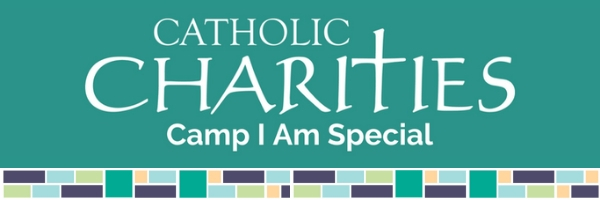 2023 BEHAVIORAL PLANThis page is meant as a place holder,  this is where you will upload your childs Behavioral plan (any documentation can help us meet their needs best!)